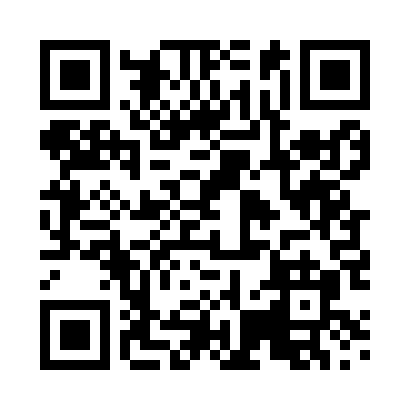 Prayer times for Yilan City, TaiwanWed 1 May 2024 - Fri 31 May 2024High Latitude Method: NonePrayer Calculation Method: Muslim World LeagueAsar Calculation Method: ShafiPrayer times provided by https://www.salahtimes.comDateDayFajrSunriseDhuhrAsrMaghribIsha1Wed3:565:1811:503:186:237:402Thu3:555:1711:503:186:237:403Fri3:545:1611:503:176:247:414Sat3:535:1611:503:176:247:425Sun3:535:1511:503:176:257:426Mon3:525:1411:503:176:257:437Tue3:515:1411:503:166:267:448Wed3:505:1311:493:166:267:449Thu3:495:1211:493:166:277:4510Fri3:485:1211:493:166:277:4611Sat3:485:1111:493:166:287:4612Sun3:475:1111:493:156:287:4713Mon3:465:1011:493:156:297:4814Tue3:455:1011:493:156:297:4915Wed3:455:0911:493:156:307:4916Thu3:445:0911:493:156:307:5017Fri3:435:0811:493:156:317:5118Sat3:435:0811:493:146:317:5119Sun3:425:0711:503:146:327:5220Mon3:425:0711:503:146:327:5321Tue3:415:0711:503:146:337:5322Wed3:405:0611:503:146:337:5423Thu3:405:0611:503:146:347:5524Fri3:395:0611:503:146:347:5525Sat3:395:0511:503:146:357:5626Sun3:385:0511:503:146:357:5727Mon3:385:0511:503:146:367:5728Tue3:385:0411:503:146:367:5829Wed3:375:0411:503:146:377:5930Thu3:375:0411:513:136:377:5931Fri3:375:0411:513:136:388:00